Chapitre 3Formation d’une image à l’aide d’une lentilleActivité 1 : Pour faire une photo. . . . . . . . . . . . . . . . . . . . . . . . . . . . . . . . . . . . . . . . . . .Un appareil photo, lorsqu’il fait une photo nette, permet de récupérer la lumière émise par un point lumineux (qui envoie de la lumière dans toutes les directions) en un seul point du capteur.On a commencé ci-dessous à représenter des rayons lumineux partant de A. Prolongez uniquement ceux qui vont entrer dans l’appareil photo.Proposer une représentation du parcours de ces rayons après leur entrée dans l’appareil photo (on suppose que la photo est nette et que la lumière issue de A arrive donc en un seul point sur le capteur). Justifier votre tracé.Selon vous, quelle est l’effet de la lentille sur les rayons lumineux ?Si on suppose maintenant que le point lumineux est très loin de l’appareil photo, comme arrivent les rayons lumineux issus de A au niveau de l’objectif ?Activité 2 : Qu’est-ce qu’une lentille, et comment savoir si elle est convergente ?. . . . . . . . . . . . . . . . . . . . . . . . . . . . . . . . . . . . . . . . . . .À partir des différentes lentilles présentes devant vous, proposer une définition pour une lentille en optique.Classer les lentilles disponibles en deux catégories selon différents critères :Sur le schéma ci-dessous, tracer le chemin des deux rayons tracés dans et après la lentille demi-cylindrique représentée (constitué d’un matériau transparent) puis colorier le faisceau de lumière observé après la lentille.Comment interpréter la déviation de la lumière ? Quel est le phénomène en jeu ?Le point de convergence d’un faisceau parallèle à l’axe est le foyer image de la lentille, noté F’. Représenter la position approximative de F’ sur le schéma précédent.On représente le plus souvent une lentille convergente comme sur le schéma ci-dessous. Tracer le chemin des rayons lumineux représentés arrivant parallèlement à l’axe avant la lentille.Activité 3 : Où est l’image d’un point lumineux ?. . . . . . . . . . . . . . . . . . . . . . . . . . . . . . . . . . . . . . . . . . .Pour cette activité, vous pouvez utiliser les § A, B et C du modèle.On suppose que B est un point lumineux. Il émet de la lumière dans toutes les directions.Tracer le rayon issu de B et parallèle à l’axe.Sachant que tout rayon passant par le centre optique O de la lentille n’est pas dévié, trouver la position du point image B’, conjugué de B.Hachurer le faisceau de lumière issu de B et traversant la lentille.Vérifier que votre réponse est en accord avec le simulateur simulOPTIQUE.Visualisation de l’image d’un point lumineux.Avec le matériel disponible, visualiser sur un écran le point image d’un point objet. Pour la lentille utilisée, F’ est à 33 cm de O. Lorsque vous pensez visualiser le point image, appeler le professeur.Activité 4 : Et si l’objet n’est plus un point ?. . . . . . . . . . . . . . . . . . . . . . . . . . . . . . . . . . . . . . . . . . .On considère maintenant un objet lumineux étendu perpendiculaire à l’axe optique de la lentille. Dans le cas de l’expérience, cet objet est un 1 (disque ci-contre à placer devant la source). Placer l’objet à la distance 80 cm de la lentille.  Faire l’image de l’objet sur un écran et mesurer : la distance entre la lentille et l’image :  ……………..la taille de l’image :  …………… Appeler le professeur lorsque vous avez noté les deux valeurs précédentes.Modélisation de la situation Lors de la modélisation de l’expérience, on note souvent l’objet lumineux AB et sur le schéma optique (donc sur votre feuille), on le représente par une flèche (pour indiquer son sens) en positionnant A sur l’axe. L’image est notée A’B’.Reporter dans le tableau ci-dessous, les valeurs expérimentales que vous avez obtenues.En faisant un schéma à l’échelle 1/10 horizontalement (10 cm en réalité occupent 1 cm sur la feuille), et en choisissant un objet AB de taille 1,0 cm avec A sur l’axe optique, représenter le chemin des trois rayons lumineux particuliers issus du point B (voir § D du modèle). On rappelle que pour la lentille utilisée, OF’ = 33 cm.En admettant que l’image A’B’ est également perpendiculaire à l’axe, tracer l’image A’B’ et compléter la dernière colonne du tableau ci-dessus.Confrontation expérience/modèle : la position sur le schéma est-elle approximativement en accord avec la position dans l’expérience ?Vérifier que la valeur indiquée par le simulateur est en accord avec la valeur obtenue sur votre schéma (le simulateur est programmé avec le modèle).Le grandissement est le rapport . Calculer le grandissement avec les valeurs expérimentales.Calculer le grandissement avec les valeurs du schéma. Trouve-t-on la même valeur ?Qu’indique la valeur du grandissement ? Modifier la situation expérimentale précédente pour avoir un grandissement plus grand et une fois que vous pensez l’avoir fait, appeler le professeur.Pour aller plus loin…En physique, on indique dans certains cas que le grandissement peut être négatif. Que signifie selon vous un grandissement négatif ?Montrer que le grandissement peut s’exprimer à l’aide de OA et OA’.Activité 5 : Retour sur le rôle de la lentille. . . . . . . . . . . . . . . . . . . . . . . . . . . . . . . . . . . . . . . . . . .Si on enlève la lentille…Toujours dans la situation précédente, sans faire l’expérience, prévoir ce qu’on va voir sur l’écran si on enlève la lentille.Prévision :  Appeler le professeurObservation après validation par le professeur : Interprétation : Si on cache la moitié de la lentille, que va-t-on observer ?Dans la situation précédente, sans faire l’expérience, prévoir ce qu’on va voir sur l’écran si on cache la moitié ou les trois quarts de la lentille.Prévision : Appeler le professeur !Observation après validation par le professeur : Interprétation : Activité 6 : Dans l’œil aussi, une lentille convergente…Un œil peut être modélisé, du point de vue des fonction optiques, par un diaphragme, une lentille, un écran.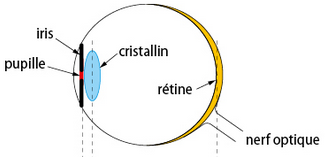 À l’aide du schéma en coupe ci-contre, indiqué ce qui jour le rôle : du diaphragme : ………………………de la lentille : ………………………de l’écran : ………………………Sur la rétine, dans quel sens est l'image ?Pourquoi le cristallin doit absolument avoir une distance focale qui varie ?Quel est approximativement l’ordre de grandeur de la distance focale de la lentille lorsque l’œil est « au repos » (c’est-à-dire lorsqu’on regarde très loin) ?À l’aide du document ci-dessous, indiquer : Avec quel type de lentille il faut corriger la myopie.Avec quel type de lentille il faut corriger l'hypermétropie.ConvergentesDivergentesFormes des lentilles (faire des schémas en vue de profil)Effet sur les rayons Perception d'un objet éloigné à travers la lentilleValeurs expérimentalesValeurs obtenues par le modèleOAOA’ABA’B’Mauvaise vision de loin : myopie(cristallin trop convergent ou œil trop long)Mauvaise vison de près :  hypermétropie (cristallin pas assez convergent ou œil trop court) 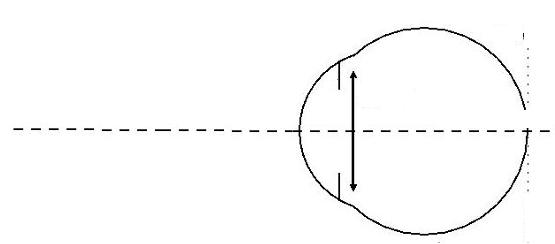 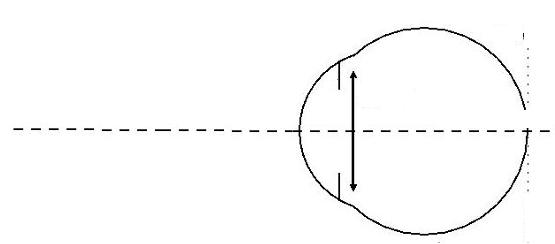 